МИНИСТЕРСТВО ОБРАЗОВАНИЯ КРАСНОЯРСКОГО КРАЯКРАЕВОЕ ГОСУДАРСТВЕННОЕ БЮДЖЕТНОЕ ПРОФЕССИОНАЛЬНОЕ ОБРАЗОВАТЕЛЬНОЕ УЧРЕЖДЕНИЕ«НОРИЛЬСКИЙ ТЕХНИКУМ ПРОМЫШЛЕННЫХ ТЕХНОЛОГИЙ И СЕРВИСА»Диагностический срез по ОПОП СПО по специальности 09.02.07 Информационные системы и программированиеКурс – 2, группа – ИС-22Учебная дисциплина: ОП 14__Теория алгоритмов					Код, наименование«___» _________________ 2023 г.Форма проведения: комплексная работа.Формируемые компетенции:Выполнять разработку спецификаций отдельных компонент. Осуществлять разработку кода программного продукта на основе готовых спецификаций на уровне модуля. Понимать сущность и социальную значимость своей будущей профессии, проявлять к ней устойчивый интерес. Осуществлять поиск и использование информации, необходимой для эффективного выполнения профессиональных задач, профессионального и личностного развития. Ориентироваться в условиях частой смены технологий в профессиональной деятельности.Знания, умения:основные модели алгоритмов;методы построения алгоритмов;методы вычисления сложности работы алгоритмов.разрабатывать алгоритмы для конкретных задач;определять сложность работы алгоритмовЗадания и вопросы для проведения диагностического среза сформированы из фонда оценочных материалов для проведения контроля успеваемости.Перечень заданий прилагается.Эксперт: _________________________ __________________________                                           (Ф.И.О)                               (подпись)Составитель: Некипелова Е.Е., преподаватель НТПТиС			ФИОВариант 1Задание 1Какую сложность имеет алгоритм бинарного поиска?Выберите один из 4 вариантов ответа:1) O(2n)2) O(n)3) O(log n)4) O(n2)Задание 2Сопоставьте числовые множества и буквы, которыми они обозначаются.Укажите соответствие для всех 5 вариантов ответа:1) N2) Z3) Q4) R5) C__ Множество рациональных чисел__ Множество действительных чисел__ Множество целых чисел__ Множество натуральных чисел__ Множество комплексных чиселЗадание 3Блок-схема какого алгоритма приведена на рисунке?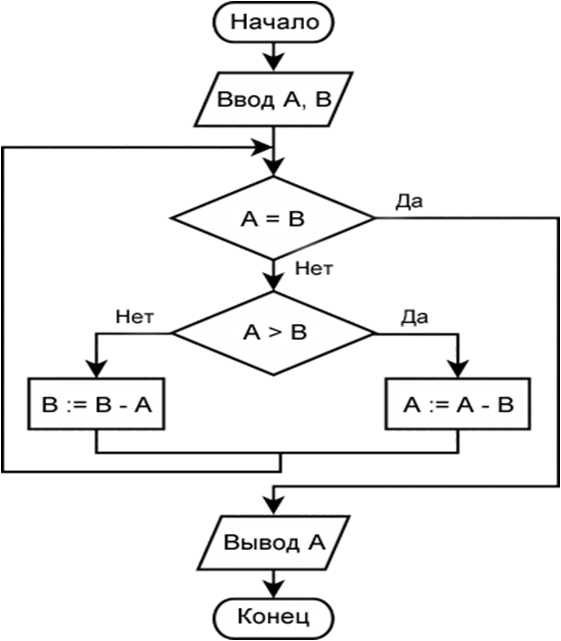 Выберите один из 5 вариантов ответа:1) Алгоритм нахождения наименьшего общего кратного двух чисел2) Алгоритм нахождения общего знаменателя двух обыкновенных дробей3) Алгоритм нахождения наименьшего общего делителя двух чисел4) Алгоритм нахождения наибольшего общего делителя двух чисел5) Алгоритм нахождения наибольшего общего кратного двух чиселЗадание 4Сложность алгоритма, это...1) Количество элементарных шагов в вычислительном процессе этого алгоритма2) Соотношение между достигнутым результатом и использованными ресурсами3) Последовательность шагов алгоритма, пройдённых при исполнении этого алгоритма Задание 5Какие из указанных свойств являются свойствами алгоритма?Выберите несколько из 6 вариантов ответа:1) Дискретность2) Детерминированность3) Дескриптивность4) Конечность5) Лёгкость6) НепрерывностьЗадание 6Какой графический примитив изображён на рисунке?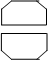 1) Блок модификации2) Границы цикла 3) Вызов подпрограмммы4) Межстраничный соединитель5) СоединительЗадание 7Свойство алгоритма, означающее, что процесс решения задачи, определяемый алгоритмом, разделен на отдельные элементарные действия (шаги)1) Понятность2) Результативность3) Конечность4) Дискретность5) ДетерминированностьЗадание 8Задача называется легкоразрешимой, если она решается алгоритмом...1) экспоненциальной сложности2) полиномиальной сложности3) трансцендентной сложности4) линейной сложностиЗадание 9Какое свойство алгоритма описано ниже?Строгая определённость (однозначность предписываемых действий в каждой инструкции алгоритма), конкретность, чтобы в его записи не оставалось место двусмысленности и произвольному толкованию1) Понятность2) Результативность3) Дискретность4) Конечность5) ДетерминированностьЗадание 10Алгоритм – это……..1) Понятное и точное описание конечной последовательности команд, приводящей от исходных данных к искомому результату2) Пошаговое описание процесса решения какой-либо задачи3) Последовательность действий, применяемая к некоторым исходным даннымЗадание 11Свойство, означающее, что процесс решения задачи, определяемый алгоритмом, расчленен на отдельные элементарные шаги, соответствует:1) Дискретности2) Детерменированности3) Результативности4. МассовостиЗадание 12Множество называется разрешимым, если существует алгоритм, позволяющий:1) подсчитать число его элементов2) перечислить (пронумеровать) все его элементы3) определить, принадлежит или нет произвольный элемент этому множеству4) определить, является ли множество бесконечным или нет.Задание 13Человек, робот, собака, автомат, компьютер, который выполняет чьи-то команды -этоВыберите один из 6 вариантов ответа:1) помощник2) программа3) исполнитель4) работник5) объект6) субъектЗадание 14Схема алгоритма ветвления:Выберите несколько из 4 вариантов ответа:1)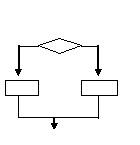 2)3)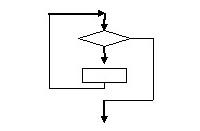 4)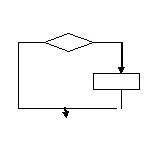 Задание 15Форма организации действий, при которой один и тот же блок команд выполняется несколько раз, называется... Выберите один из 4 вариантов ответа:1) Следованием2) Циклом3) Ветвлением4) АлгоритмомЗадание 16Определите вид алгоритма, представленного с помощью блок-схемы: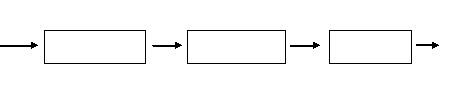 Выберите один из 4вариантов ответа:1) циклический2) линейный3) разветвляющийся4) графическийЗадание 17  Что называют исполнителем алгоритма? 1) Субъект или устройство, способные правильно интерпретировать описание алгоритма и выполнить содержащийся в нем перечень. 2) Описания действия в задаче3) Алгоритм решения задачи4) Результат алгоритма Задание 18Выберите пример алгоритма:
1) перечень предметов мебельного гарнитура
2) инструкция по сборке шкафа 
3) макет шкафаЗадание 19Выберите формального исполнителя:
1) животное
2) робот 
3) ученикЗадание 20Что предусматривает алгоритм структуры «ветвление»?
1) выбор условий,
2) выбор алгоритмов,
3) выбор команд (действий)Вариант 2Задание 1Алгоритм называют вспомогательным, если:
1) он предполагает выбор действий
2) повторяет действия до выполнения какого – либо условия;
3) решает часть задачи и вызывается из основной программы.Задание 2Дискретность- свойство алгоритма, которое означает:
1) однозначность правил выполнения алгоритма
2) правильность результатов выполнения алгоритма
3) деление алгоритма на отдельные шагиЗадание 3Какая из схем является схемой циклического алгоритма?1)2)3)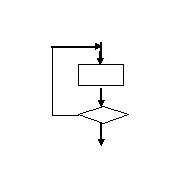 4)Задание 4Какой тип алгоритма должен быть выбран при решении квадратного уравнения?1) Линейный2) Циклический3) Разветвляющийся4) Циклически-разветвляющийсяЗадание 5Циклический алгоритм применяется в тех случаях, когда1) нужно перейти к подпрограмме2) нужно перейти к определенному оператору3) нужно выполнить разные операторы в зависимости от некоторого условия4) требуется участок программы (набор операторов) повторить несколько раз подряд5) приходится часто повторять некоторые операторыЗадание 6Объект который  может являться исполнителем?1) Карта2) Принтер3) Книга4) ЯблокоЗадание 7В каком режиме работает компьютер:
1) неформального управления
2) непосредственного управления
3) программного управления +Задание 8В каком режиме, в основном, работает человек:
1) программного управления
2) непосредственного управления +
3) неформального управленияЗадание 9Установите соответствие между «блок схемой» и «их функцией»Ответ: Задание 10Какие два типа бывают исполнителей алгоритма?1) Информационные, неформальные2) Формальные, неформальные3) Информационные, неинформационные4) Неформальные, неинформационныеЗадание 11Как называется свойство алгоритма, которое способно представить процесс решения задания в виде последовательного исполнения заранее определённых и упрощённых шагов?1) Понятность2) Массовость3) Детерминировать4) Дискретность Задание 12Что  называют исполнителем алгоритма? 1) Субъект или устройство, способные правильно интерпретировать описание алгоритма и выполнить содержащийся в нем перечень. 2) Описания действия в задаче3) Алгоритм решения задачи4) Результат алгоритма Задание 13Цикличным называется алгоритм, если:1) он представим в табличной форме2) ход его выполнения зависит от истинности тех или иных условий3) он составлен так, что его выполнение предполагает многократное повторение одних и тех же действий Задание 14Овал — графический объект, используемый в блок-схеме для записи:1) ввода, вывода данных2) вычислительных действий3) конца выполнения задачи4) условия выполнения действийЗадание 15Циклический алгоритм применяется в тех случаях, когда1) нужно перейти к подпрограмме2) нужно перейти к определенному оператору3) нужно выполнить разные операторы в зависимости от некоторого условия4) требуется участок программы (набор операторов) повторить несколько раз подряд5) приходится часто повторять некоторые операторыЗадание 16Какую смысловую нагрузку несет блок?1) блок обозначения конца и начала алгоритма;2) блок вывода информации;3) блок обработки;4) логический блок.Задание 17Какие ошибки может отследить компьютер?1) логические;2) фактические в формулах;3) синтаксические;4) любыеЗадание 18 Какой шаг является последним этапом в решении задач на ЭВМ:1) выбор метода решения;2) постановка задачи;3) анализ и уточнение результатов;4) тестирование и отладка;Задание 19Модульный принцип построения компьютера позволяет пользователю:1) самостоятельно комплектовать и модернизировать конфигурацию ПК.2) изучить формы хранения, передачи и обработки информации;3) понять систему кодирования информации;4) создать рисунки в графическом редакторе.Задание 20Алгоритм называют вспомогательным, если:
1) он предполагает выбор действий
2) повторяет действия до выполнения какого – либо условия;
3) решает часть задачи и вызывается из основной программы.Ответы: 1 вариант1 - 32 - 342153 - 44 - 15 - 1246 - 27 - 48 - 29 - 510 - 111 - 112 - 313 - 314 - 1415 - 216 - 217 - 118 - 219 - 220 – 2Ответы: 2 вариант1 - 32 - 33 - 34 - 35 - 46 - 27 - 38 - 29 - EДАВБГ10 - 211 - 212 - 113 - 314 - 315 - 416 - 317 - 318 - 319 - 120 – 3СимволФункция1.А. Процесс. 2. Б. Модификация3. В. Решение4. Г. Предопределенный процесс5. Д. Ввод/вывод6. Е. Пуск/останов.123456